Приложение 4Аудирование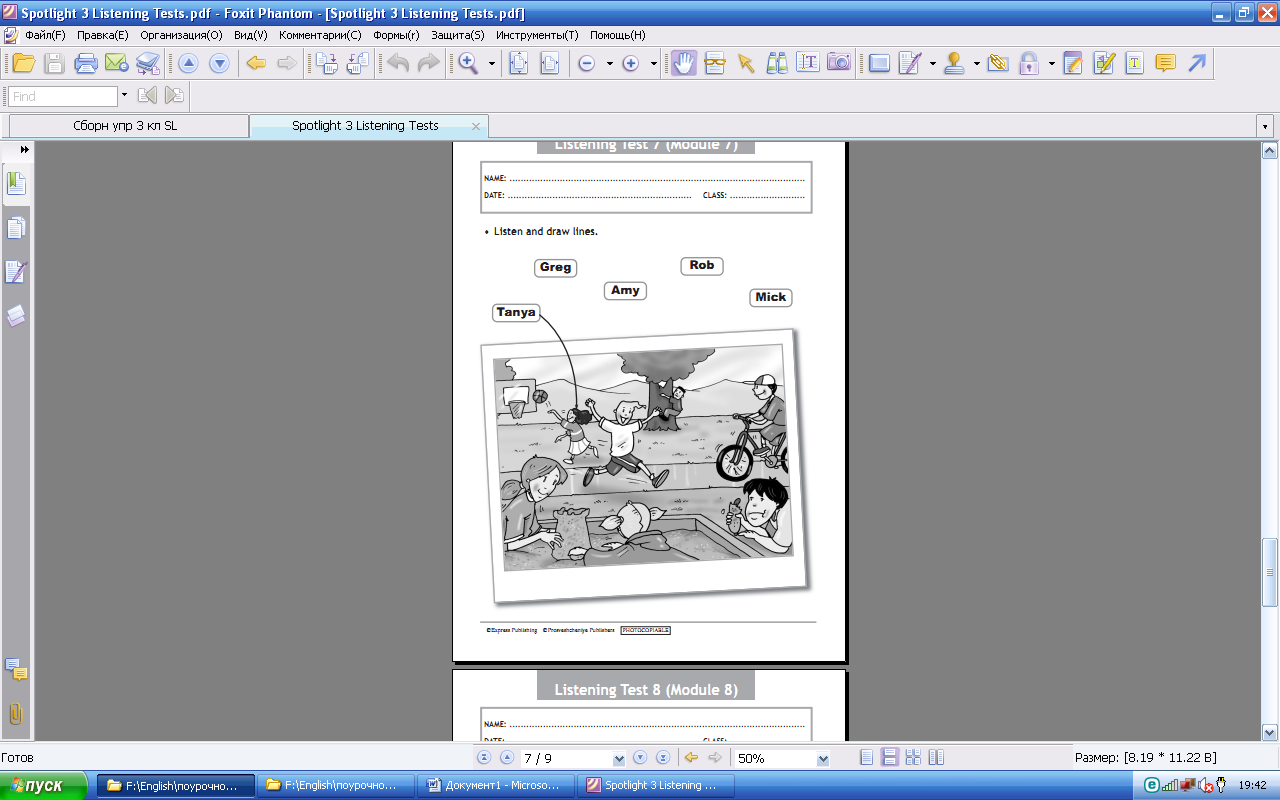 